17.01.2018г. на отделении «ОиПП» проведены классные часы в группах 104, 204.Тема классного часа: «Глобальные экологические проблемы».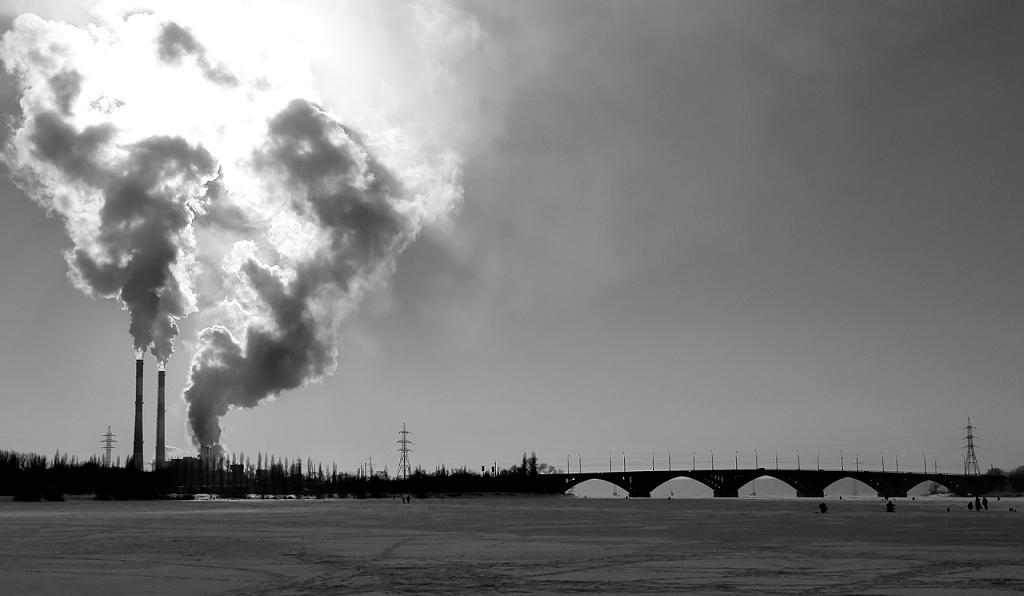 Согласно международным соглашениям промышленно развитые страны должны были полностью прекратить производство фреонов, а также  тетрахлорида углерода, который тоже разрушает озоновый слой.Данное мероприятие проведено   библиотекарем Л.Н. Коваленко             Во время проведения классного часа  использовались такие методы как: показ презентации.